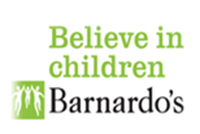 SENDIASSThe letters in SENDIASS stand for Special Educational Needs and Disabilities Information, Advice and Support Service.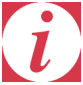 You can get help and information from SENDIASS if you have a special educational need or disability.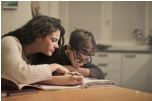 Special educational needs means that you need extra help to learn things.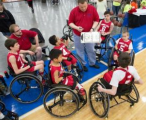 A disability is a physical or a mental need that makes it hard to do things like walk, talk or see.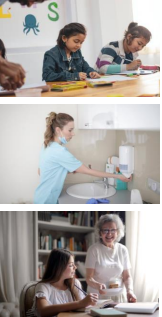 SENDIASS can help you with lots of things, like:SchoolCollegeHealthcare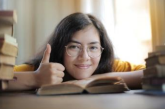 The advice we give is impartial. This means that it should be the right advice for you. It does not matter what other people think is the right advice.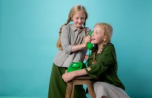 You can contact SENDIASS, or someone can do it for you.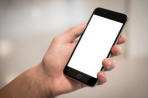 You can call us on 01274 513300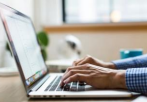 You can email us at bradfordSENDIASS@barnardos.org.uk 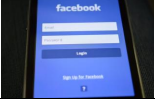 The Facebook page is: https://www.facebook.com/BradfordSendiass/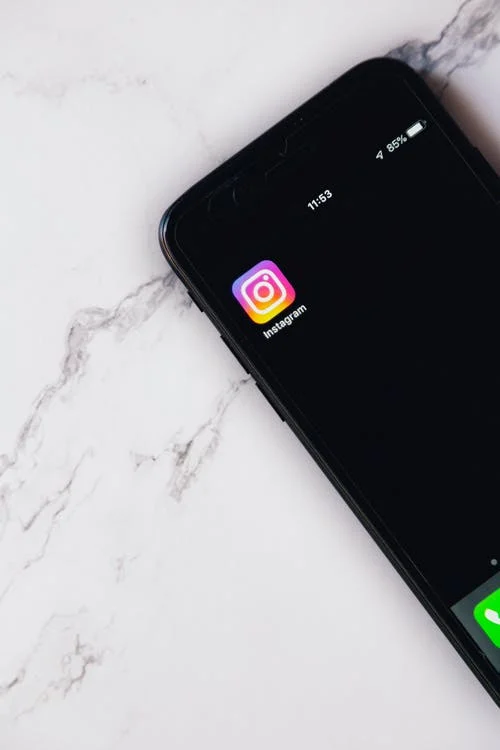 The Instagram page is: https://www.instagram.com/bradfordsendiass/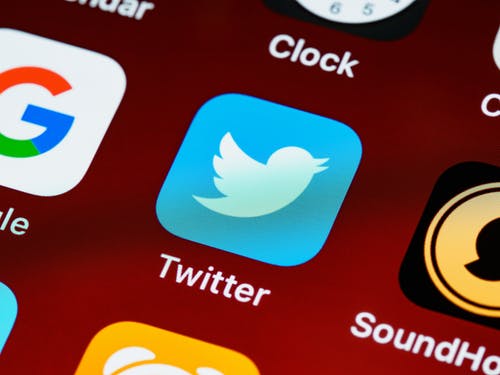 The twitter page is: https://twitter.com/BradfordSENDIAS